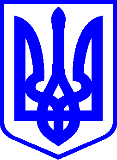 КИЇВСЬКА МІСЬКА РАДАІІ СЕСІЯ ІХ СКЛИКАННЯРІШЕННЯ____________№_______________                                                             ПРОЄКТПро створення комунального ліцею «Маріупольський ліцей міста Києва»Відповідно до пункту 30 частини першої статті 26 Закону України «Про місцеве самоврядування в Україні», статті 25 Закону України «Про освіту», Закону України «Про повну загальну середню освіту», Положення про ліцей, затвердженого постановою Кабінету Міністрів України від 11 жовтня 2021 року № 1062, враховуючи рішення Київської міської ради від 15 березня 2012 року № 209/7546 «Про делегування повноважень виконавчому органу Київської міської ради (Київській міській державній адміністрації) та районним в місті Києві державним адміністраціям у сфері освіти», з метою формування та розвитку мережі закладів освіти, Київська міська рада ВИРІШИЛА:1. Утворити комунальний ліцей «Маріупольський ліцей міста Києва» з структурним підрозділом – пансіон, за адресою: м. Київ, вул. Юнкерова, 55.2. Віднести комунальний ліцей «Маріупольський ліцей міста Києва»  до сфери управління Оболонської районної в місті Києві державної адміністрації.3. Оболонській районній в місті Києві державній адміністрації:3.1. Здійснити організаційно-правові заходи, пов’язані з виконанням пункту 1 цього рішення.3.2. Затвердити статут комунального ліцею «Маріупольський ліцей міста Києва».3.3. Закріпити на праві оперативного управління за комунальним ліцеєм «Маріупольський ліцей міста Києва» майно, необхідне для провадження освітньої діяльності.4. Взяти до відома, що видатки на утримання комунального ліцею «Маріупольський ліцей міста Києва» здійснюються за рахунок коштів, передбачених бюджетом міста Києва для головного розпорядника Оболонської районної в місті Києві державної адміністрації у галузі «Освіта» на відповідний рік.5. Оприлюднити це рішення в установленому порядку.6. Контроль за виконанням цього рішення покласти на постійну комісію Київської міської ради з питань освіти і науки, сім’ї, молоді та спорту.Київський міський голова                                                                 Віталій КЛИЧКОПОДАННЯ:Київський міський головаПОДАННЯ:Київський міський голова      Віталій КЛИЧКОПОГОДЖЕНО:Постійна комісія Київської міської ради з питань освіти і науки, сім’ї, молоді та спортуГолова СекретарВадим ВАСИЛЬЧУК Олександр СУПРУНПостійна комісія Київської міської ради з питань бюджету та соціально-економічного розвитку ГоловаСекретарАндрій ВІТРЕНКОВладислав АНДРОНОВВиконувач обов’язків начальника управління правового забезпечення діяльності Київської міської ради  Валентина ПОЛОЖИШНИК